FINANCE 52.0801.00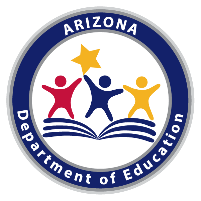 TECHNICAL STANDARDSAn Industry Technical Standards Validation Committee developed and validated these standards on March 23, 2022. The Arizona Career and Technical Education Quality Commission, the validating authority for the Arizona Skills Standards Assessment System, endorsed these standards on May 25, 2022.Note: Arizona’s Professional Skills are taught as an integral part of the Finance program.FINANCE 52.0801.00TECHNICAL STANDARDSAn Industry Technical Standards Validation Committee developed and validated these standards on March 23, 2022. The Arizona Career and Technical Education Quality Commission, the validating authority for the Arizona Skills Standards Assessment System, endorsed these standards on May 25, 2022.Note: Arizona’s Professional Skills are taught as an integral part of the Finance program.The Technical Skills Assessment for Finance is available SY2023-2024.The Technical Skills Assessment for Finance is available SY2023-2024.STANDARD 1.0 ANALYZE FINANCIAL INSTITUTIONS, THEIR SERVICES AND PRODUCTSSTANDARD 1.0 ANALYZE FINANCIAL INSTITUTIONS, THEIR SERVICES AND PRODUCTS1.1Differentiate among retail banking, corporate banking, and financial services1.2Identify types of financial institutions (e.g., central banks, retail and commercial banks, internet banks, credit unions, federal associations, investment banks, investment companies, brokerage firms, insurance companies, and mortgage companies)1.3Describe functions, services, and products offered at various financial institutions [e.g., checking accounts, savings accounts, debit and credit cards, cashier checks, money market accounts (MMAs), and certificates of deposit (CDs)]1.4Explain cryptocurrency and how it works1.5Define common banking terms (e.g., ATM, USA.Gov/Consumer, deposit, withdrawal, and fees)  1.6Evaluate how financial institutions operate as a business to generate income1.7Explain the three key entities and the five key functions of the Federal Reserve System1.8Explain the roles of the Federal Deposit Insurance Corporation (FDIC) and the National Credit Union Administration (NCUA)STANDARD 2.0 ANALYZE COMPLIANCE AND REGULATORY REQUIREMENTS FOR THE SECURITY OF FINANCIAL INSTITUTIONSSTANDARD 2.0 ANALYZE COMPLIANCE AND REGULATORY REQUIREMENTS FOR THE SECURITY OF FINANCIAL INSTITUTIONS2.1Explain legislation enacted to assist with the security of financial institutions (e.g., BSA, OFAC, U.S. Patriot Act, CIP, and AML)2.2Explain the checks and balances system for protecting financial institutions from monetary loss (e.g., dual control, auditing, and prohibited transactions)2.3Analyze methods to protect consumer privacy and to prevent identify theft (e.g., Reg‐P and Red Flags rule)2.4Identify preventive measures to protect entities and consumers from fraud2.5Explain financial cybersecurity compliance (i.e., the adherence laws and security regulations setting the minimum standard for data security within the financial industry)2.6Explain how a bank secures transactions and personal information online (i.e., using encryption software that converts the information into code that only your bank can read)2.7Evaluate reasons for keeping employer and customer information confidential and/or privilegedSTANDARD 3.0 ANALYZE TYPES OF SECURITIES AND RELATED INVESTMENTSSTANDARD 3.0 ANALYZE TYPES OF SECURITIES AND RELATED INVESTMENTS3.1Explain the importance of investing (i.e., builds wealth, retirement, taxes, etc.)3.2Explain the Rule of 72 and the value of long-term investing3.3Contrast short-term financial decisions with long-term investing goals3.4Define investment portfolio and investments that contribute to financial growth and success [i.e., stocks, bonds, commodities, cash, closed-end funds, exchange traded funds (ETFs), etc.]3.5Differentiate between aggressive and conservative investment strategies3.6Compare and contrast an 80/20 versus 60/40 investment portfolio3.7Differentiate the scope and practices of the SEC (Securities and Exchange Commission) and the FINRA (Financial Industry Regulation Authority)3.8Examine domestic and global economic conditions that impact financial investments3.9Identify and explain the four types of security (e.g., debt, equity, derivative, and hybrid)3.10Examine types of real estate investments (e.g., commercial and residential)3.11Explore the benefits and liabilities of owning rental propertySTANDARD 4.0 ANALYZE CONSUMER INSURANCE SERVICESSTANDARD 4.0 ANALYZE CONSUMER INSURANCE SERVICES4.1Define insurance4.2Differentiate between consumer and non-consumer insurance4.3Explain the purpose of insurance (e.g., reduce financial uncertainty and make accidental loss manageable)4.4Identify the types, costs, and benefits of insurance (e.g., life, health, property, liability, and debt protection)4.5Explain the role of the Arizona Department of Insurance and Financial Institutions4.6Identify resources to educate consumers on insurance (i.e., apps, games, quizzes, publications, etc.)4.7Define commonly used insurance terms and definitions (e.g., developed by the NAIC Research and Actuarial Department and Office of the Insurance Commissioner)4.8Research different types of insurance careers [i.e., corporate, independent, captive; life, health, P/C (property and casualty) insurance, etc.]STANDARD 5.0 ANALYZE CONSUMER CREDIT AND LENDING PRACTICESSTANDARD 5.0 ANALYZE CONSUMER CREDIT AND LENDING PRACTICES5.1Identify common types of consumer loans (e.g., mortgage, auto loan, education loan, personal loan, refinance loan, and credit card)5.2Describe lending regulations (e.g., Reg‐B, Reg‐V, and Reg‐Z)5.3Examine characteristics of secured and unsecured credit5.4Describe the types of credit (e.g., revolving, non-revolving, secured, and unsecured)5.5Explain the role of credit reports and credit scoring (e.g., FICO and other scoring methodologies and models)5.6Examine the purpose of credit bureaus (e.g., Transunion, Equifax, and Experian)5.7Explain the credit and loan application process5.8Compare mortgage loans (e.g., first, second, home equity loan, variable, and fixed)5.9Compare and contrast major sources of consumer credit (e.g., commercial banks, consumer finance companies, credit unions, life insurance companies, and federal associations)5.10Research federal laws regulating consumer credit (e.g., the Truth in Lending Act, Fair Credit Reporting Act, and Fair Debt Collection Practices Act)STANDARD 6.0 EVALUATE THE ECONOMIC ROLE OF SMALL BUSINESS IN THE FINANCIAL SERVICES INDUSTRYSTANDARD 6.0 EVALUATE THE ECONOMIC ROLE OF SMALL BUSINESS IN THE FINANCIAL SERVICES INDUSTRY6.1Analyze the role of financial services in the development of an economy6.2Compare the role of small business in the local, state, national, and international economies6.3Identify factors that contribute to the success and failure of small business6.4Compare and contrast sole proprietorships, partnerships, limited liability company, b‐corps, and franchises6.5Analyze the relationship of customer service and customer satisfaction on the success of a business6.6Explain the value of personal integrity with respect to working in the financial entity (e.g., conflict of interest, accountability, workplace practices, speaking up, and social media and ethics)6.7Explain the purpose of the Bank Bribery ActSTANDARD 7.0 ANALYZE CUSTOMER SERVICE AND ORGANIZATIONAL BEST PRACTICESSTANDARD 7.0 ANALYZE CUSTOMER SERVICE AND ORGANIZATIONAL BEST PRACTICES7.1Use effective communication and questioning techniques to obtain accurate information from sources and clients7.2Use verbal and nonverbal communication skills with all people, including people of diverse cultures and generations7.3Explain the importance of business communications (i.e., in person, email, text messages, body language, word choice, etc.)7.4Format communications for the purpose and audience7.5Use editing and proofreading skills when reviewing communications (i.e., spellcheck for errors, etc.)7.6Explain how intellectual property and customer security can be violated through communication errors (e.g., sender uses wrong email address, recipient forwards the email, Excel attachment contains hidden content in a tab, and data is forwarded to a personal mail account)7.7Compare and contrast audio/video presentation methods (i.e., software, virtual platforms, etc.)7.8Perform operations with formulas and functions on a spreadsheet7.9Maintain and edit a database (CRM)STANDARD 8.0 ANALYZE PERSONAL FINANCIAL INFORMATIONSTANDARD 8.0 ANALYZE PERSONAL FINANCIAL INFORMATION8.1Develop short‐ and long‐term financial goals and plans, including income, spending, saving, investing, and emergency preparedness8.2Examine characteristics of investments (e.g., stocks, bonds, and mutual funds) and investment accounts (e.g., 401K and Traditional and Roth Individual Retirement Accounts)8.3Analyze the deductions that come out of a paycheck that determines net pay8.4Explain the content and purpose of standard tax forms (e.g., state, federal, 1040, W2, and W4)8.5Create budgets to guide financial decision making